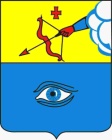 ПОСТАНОВЛЕНИЕ__13.06.2024___                                                                                      № __23/114__ г. ГлазовОб утверждении Порядка осмотра объекта индивидуального жилищного строительства, дома блокированной застройки  для составления акта освидетельствования проведения основных работ по строительству (реконструкции) объекта индивидуального жилищного строительства или  по реконструкции дома блокированной застройкиВ соответствии с постановлением Правительства Российской Федерации от 18.08.2011 № 686 «Об утверждении Правил выдачи документа, подтверждающего проведение основных работ по строительству (реконструкции) объекта индивидуального жилищного строительства, по реконструкции дома блокированной застройки, осуществляемых с привлечением средств материнского (семейного) капитала», приказом  Минстроя России от  24.04.2024 г. № 285/пр «Об утверждении формы документа, подтверждающего проведение основных работ по строительству объекта индивидуального жилищного строительства (монтаж фундамента, возведение стен и кровли) или проведение работ по реконструкции объекта индивидуального жилищного строительства либо реконструкции дома блокированной застройки, в результате которых общая площадь жилого помещения (жилых помещений) реконструируемого объекта увеличивается не менее чем на учетную норму площади жилого помещения, устанавливаемую в соответствии с жилищным законодательством Российской Федерации», руководствуясь Уставом города Глазова,П О С Т А Н О В Л Я Ю:1. Утвердить прилагаемый Порядок осмотра объекта индивидуального жилищного строительства, дома блокированной застройки для составления акта освидетельствования проведения основных работ по строительству (реконструкции) объекта индивидуального жилищного строительства или по реконструкции дома блокированной застройки.  2.  Возложить обязанность на проведение осмотра объекта индивидуального жилищного строительства, дома блокированной застройки, подготовку и утверждение документа, подтверждающего проведение основных работ по строительству (реконструкции) объекта индивидуального жилищного строительства,  по реконструкции дома блокированной застройки, осуществляемых с привлечением средств материнского (семейного) капитала, на управление архитектуры и градостроительства Администрации города Глазова.3. Создать комиссию по осмотру объекта индивидуального жилищного строительства, дома блокированной застройки для составления акта освидетельствования проведения основных работ по строительству (реконструкции) объекта индивидуального жилищного строительства или по реконструкции дома блокированной застройки (далее – Комиссия), и утвердить ее состав:-начальник Управления архитектуры и градостроительства Администрации города Глазова – председатель комиссии;– главный специалист-эксперт отдела градостроительства Управления архитектуры и градостроительства Администрации города Глазова, член комиссии  – главный специалист-эксперт отдела градостроительства Управления архитектуры и градостроительства Администрации города Глазова, член комиссии 4. Признать утратившим силу: -постановление Администрации города Глазова от 09.10.2020 № 23/180 «Об утверждении Порядка осмотра объекта индивидуального жилищного строительства для составления акта освидетельствования проведения основных работ по строительству (реконструкции) объекта индивидуального жилищного строительства, осуществляемому с привлечением средств материнского (семейного) капитала»;-постановление Администрации города Глазова от 28.02.2023 № 23/31 «О внесении изменений в постановление Администрации города Глазова от 09.10.2020 № 23/180 «Об утверждении Порядка осмотра объекта индивидуального жилищного строительства для составления акта освидетельствования проведения основных работ по строительству (реконструкции) объекта индивидуального жилищного строительства, осуществляемому с привлечением средств материнского (семейного) капитала»»;5. Настоящее постановление подлежит официальному опубликованию в средствах массовой информации.6. Контроль за исполнением данного постановления оставляю за собой.УТВЕРЖДЕН                                                                            постановлениемАдминистрации города Глазова от 13.06.2024 № _23/114_Порядок осмотра объекта индивидуального жилищного строительства, дома блокированной застройки для составления акта освидетельствования проведения основных работ по строительству (реконструкции) объекта индивидуального жилищного строительства или по реконструкции дома блокированной застройки  1. Общие положения1.1. Порядок осмотра объекта индивидуального жилищного строительства, дома блокированной застройки для составления акта освидетельствования проведения основных работ по строительству (реконструкции) объекта индивидуального жилищного строительства или по реконструкции дома блокированной застройки  (далее - Порядок), устанавливает процедуру проведения осмотра объекта индивидуального жилищного строительства, дома блокированной застройки при проведении основных работ по строительству (реконструкции) объекта индивидуального жилищного строительства, по реконструкции дома блокированной застройки, осуществляемых с привлечением средств материнского (семейного) капитала (далее - Осмотр объекта индивидуального жилищного строительства или дома блокированной застройки).1.2. Осмотр объекта индивидуального жилищного строительства или дома блокированной застройки проводится с учетом требований Правил выдачи документа, подтверждающего проведение основных работ по строительству (реконструкции) объекта индивидуального жилищного строительства, по реконструкции дома блокированной застройки, осуществляемых с привлечением средств материнского (семейного) капитала, утвержденных постановлением Правительства Российской Федерации от 18.08.2011года № 686 .2. Порядок проведения осмотра2.1. Осмотр объекта индивидуального жилищного строительства или дома блокированной застройки осуществляется на основании поступившего в управление архитектуры и градостроительства Администрации города Глазова (далее - Управление) заявления от лица, получившего государственный сертификат на материнский (семейный) капитал, либо его представителя о выдаче акта освидетельствования проведения основных работ по строительству (реконструкции) объекта индивидуального жилищного строительства или дома блокированной застройки.2.2. Осмотр объекта индивидуального жилищного строительства или дома блокированной застройки осуществляется в течение 7 рабочих дней с даты регистрации в Управлении заявления, указанного в пункте 2.1. настоящего Порядка.2.3.Уполномоченный орган уведомляет заявителя о дате и времени Осмотра объекта индивидуального жилищного строительства или дома блокированной застройки не позднее, чем за 2 рабочих дня до осмотра в соответствии с указанным в заявлении способом.2.3. Осмотр объекта индивидуального жилищного строительства или дома блокированной застройки проводится  Комиссией, при условии присутствия на осмотре не менее половины  от общего числа  утвержденного состава   Комиссии.2.4. Осмотр объекта индивидуального жилищного строительства или дома блокированной застройки производится в присутствии заявителя либо его представителя, который обязан обеспечить в назначенное время беспрепятственный доступ сотрудников Управления на объект.2.5. В ходе осмотра объекта индивидуального жилищного строительства или дома блокированной застройки проводится визуальный осмотр конструкций объекта, с целью подтверждения проведения основных работ по строительству объекта индивидуального жилищного строительства (монтаж фундамента, возведение стен и кровли) или проведения работ по реконструкции объекта индивидуального жилищного строительства либо реконструкции дома блокированной застройки в результате которых общая площадь жилого помещения (жилых помещений) реконструируемого объекта увеличивается не менее чем на учетную норму площади жилого помещения, устанавливаемую в соответствии с жилищным законодательством Российской Федерации.2.6. При проведении осмотра объекта индивидуального жилищного строительства или дома блокированной застройки могут осуществляться обмеры и обследования освидетельствуемого объекта.2.7. По результатам осмотра объекта индивидуального жилищного строительства или дома блокированной застройки специалистом Управления составляется акт освидетельствования проведения основных работ по строительству (реконструкции) объекта индивидуального жилищного строительства или по реконструкции дома блокированной застройки  по форме, утвержденной Министерством строительства и жилищно-коммунального хозяйства Российской Федерации (далее - Акт освидетельствования) .2.8. Два экземпляра Акта освидетельствования выдаются лицу, получившему государственный сертификат на материнский (семейный) капитал, или его представителю лично под роспись либо направляются заказным письмом с уведомлением.2.9. Один  экземпляр Акта освидетельствования хранится в Управлении. По истечении 5-летнего срока хранения Акт освидетельствования передается на постоянное хранение в архивное управление Администрации города Глазова. Администрация муниципального образования «Городской округ «Город Глазов» Удмуртской Республики»(Администрация города Глазова) «Удмурт Элькунысь«Глазкар»  кар округ»муниципал кылдытэтлэн Администрациез(Глазкарлэн Администрациез)Глава города ГлазоваС.Н. Коновалов